Омское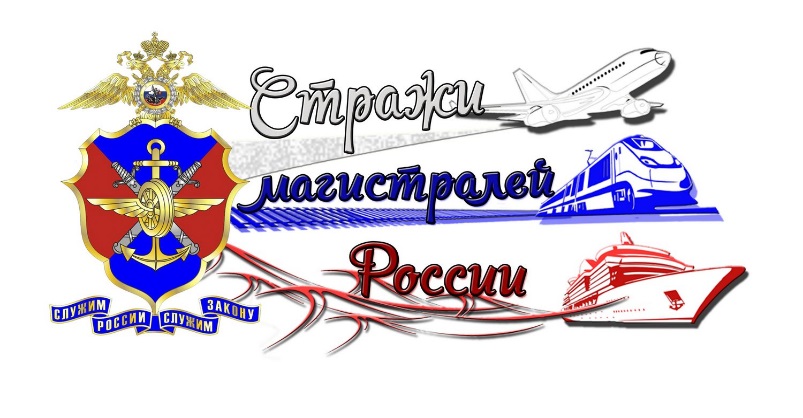 линейное управлениеМВД России на транспорте(транспортная полиция)ПРИГЛАШАЕТ НА СЛУЖБУ В ПОЛИЦИЮ ГРАЖДАН(В ВОЗРАСТЕ ОТ 18 ДО 35 ЛЕТ)Вакансии:полицейский отдельной роты патрульно-постовой службы полиции;полицейский патрульно-постовой службы полиции на станциях Исилькуль, Называевская, Входная, Карасук.Требования:образование не ниже среднего общего.отсутствие судимости, в том числе снятой или погашенной.служба в Вооруженных Силах Российской Федерации (без ограничений по здоровью).Социальные гарантии:выход на пенсию через 20 лет службы (служба в ВС РФ входит в выслугу лет), а при наличии гражданского стажа 12,5 лет, после 12,5 лет службы в ОВД.сотрудник со стажем службы в ОВД не менее 10 лет в календарном исчислении имеет право на единовременную социальную выплату для приобретения или строительства жилого помещения один раз за весь период службы в органах внутренних дел.полное медицинское обеспечение.отпуск от 40 дней и более.получение первого высшего образования в ВУЗах системы МВД (предоставление дополнительных отпусков на время учебных сессий).бесплатные ведомственные санатории.оплата стоимости проезда к месту проведения основного отпуска на территории Российской Федерации и обратно один раз в год сотруднику, а также одному из членов его семьи.льготные условия при постановке в очередь детей сотрудников для предоставления мест в организациях детского дошкольного образования.компенсация за наём жилого помещения, предоставление служебного жилья.премии не реже 2-х раз в год.https://www.avito.ru/omsk/vakansii/politseyskiy_v_omskuyu_transportnuyu_politsiyu_2103792744https://omsk.hh.ru/vacancy/43733538https://omsk.hh.ru/vacancy/43733539https://omsk.hh.ru/vacancy/43733540https://omsk.hh.ru/vacancy/43733921